«Кемерово, мы с тобой!». 28 марта на центральной площади с. Песчанокопского прошел траурный митинг, посвященный памяти жертв пожара в кемеровском торговом центре «Зимняя вишня». На митинг пришли песчанокопцы разных возрастов, социальных статусов — дети, руководители и работники разных сфер, пенсионеры, дети с родителями, представители общественных организаций. В память о жертвах трагедии объявляется минута молчания.
«Ни слов, ни слёз 
Не хватит, 
И душой и сердцем
Это всё не пережить 
От слёз и ветра свечи не погаснут
Они ещё всё слышат
Слёзный, детский крик…
Кричали долго и в надежде
Увидеть маму, братика, сестру
Прижаться к папе. И все вместе
Бежать, смеясь - встречать Весну.
Они горят- в напоминанье их надежды
И свечи взрослым «говорят»
Перестаньте быть беспечны
Перестаньте их сжигать…»

В память о детях, чьи жизни трагически оборвались, в небо выпущены белые шары, как символ чистых и невинных детских душ.
Цветы, детские игрушки, свечи возложенные на митинге в память о погибших на пожаре, будут перенесены к подножию памятника женщине- фронтовой вдове и матери солдата. «Кемерово, мы с тобой!». Скорбим вместе….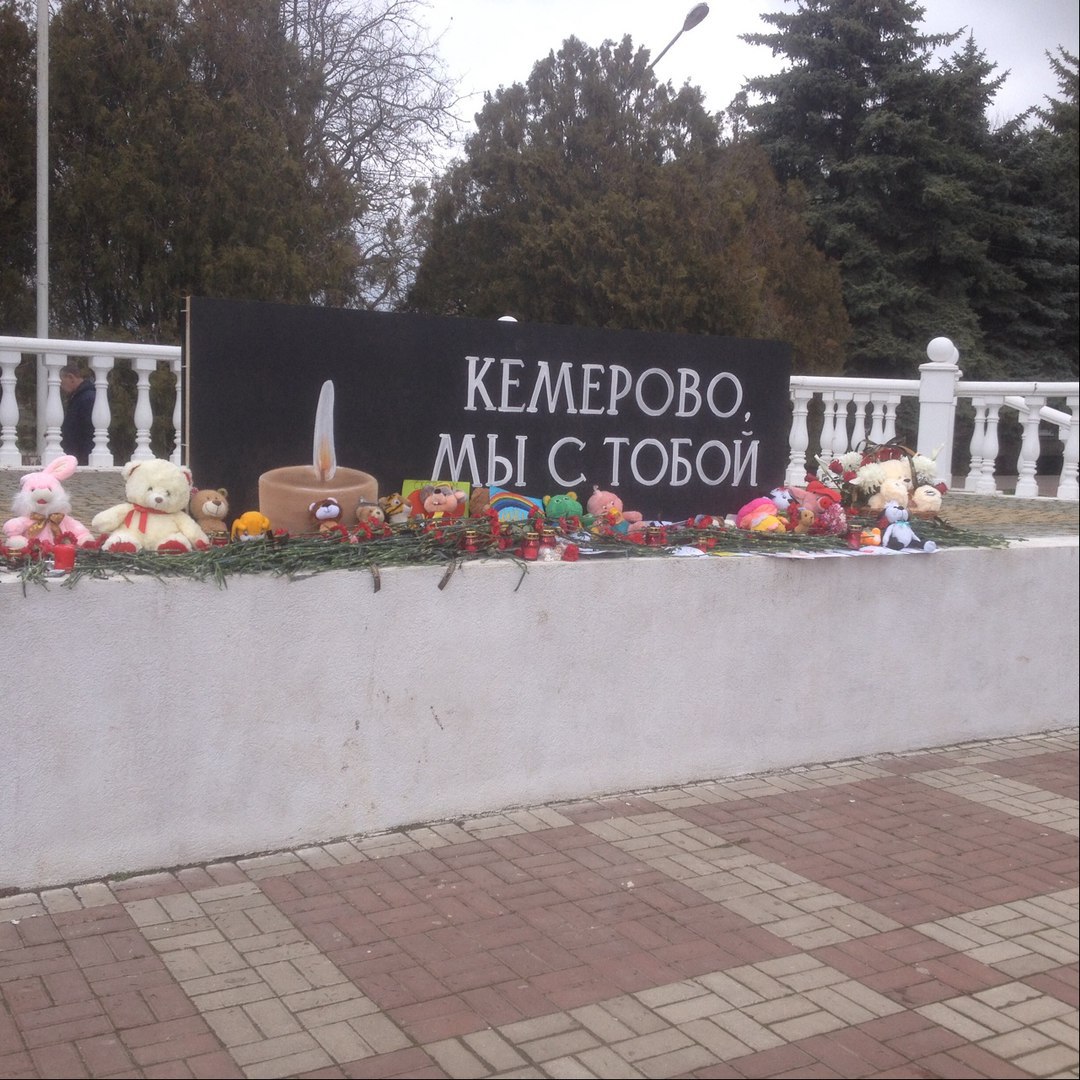 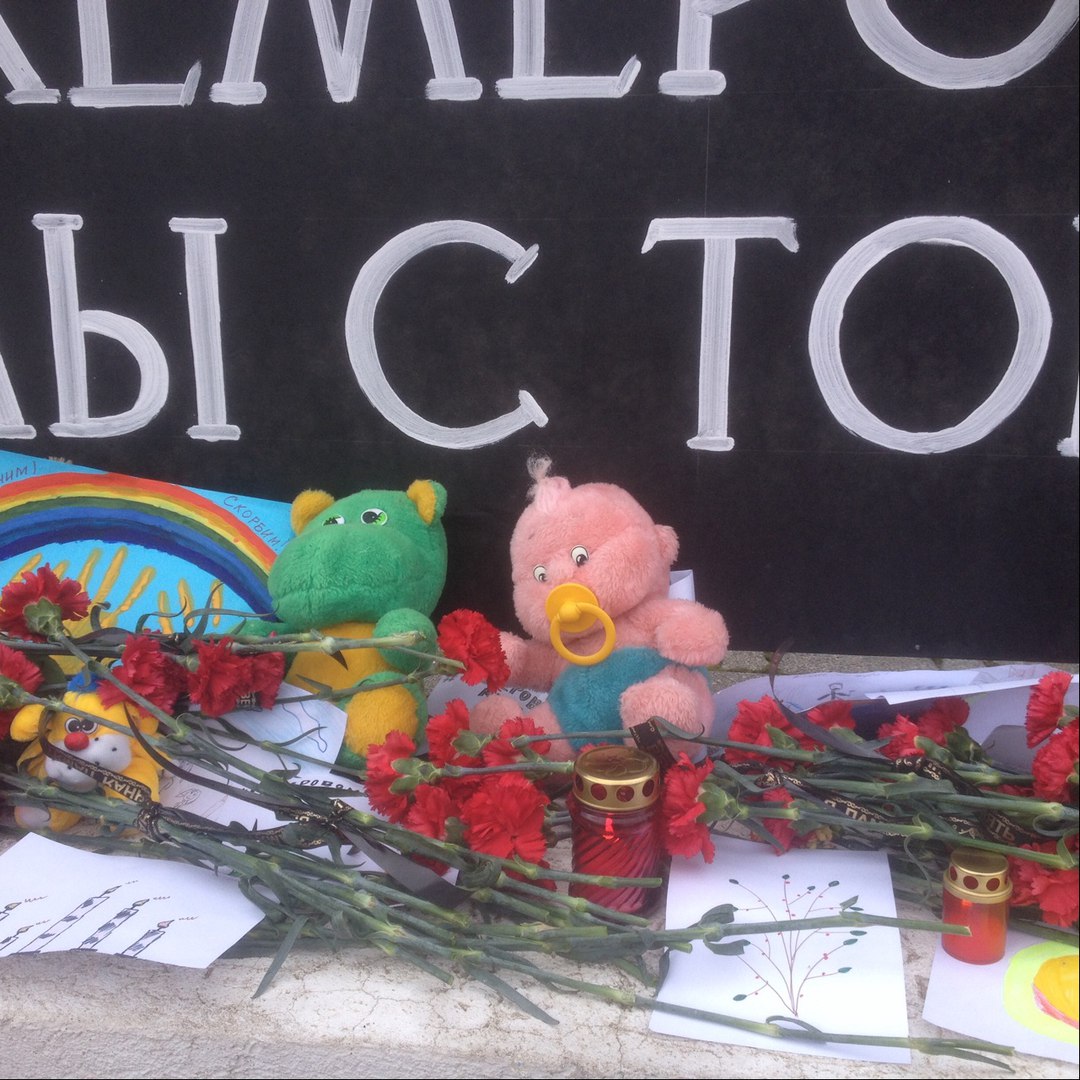 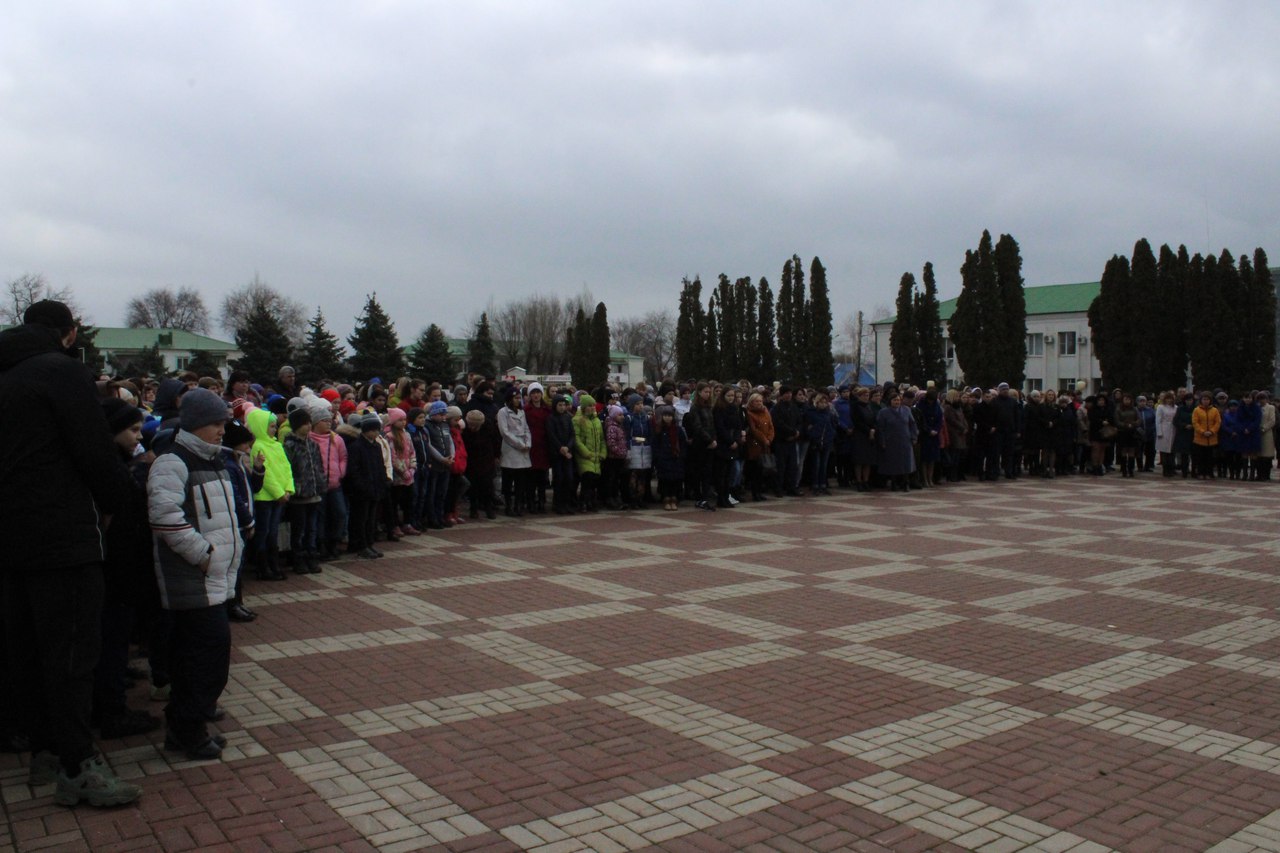 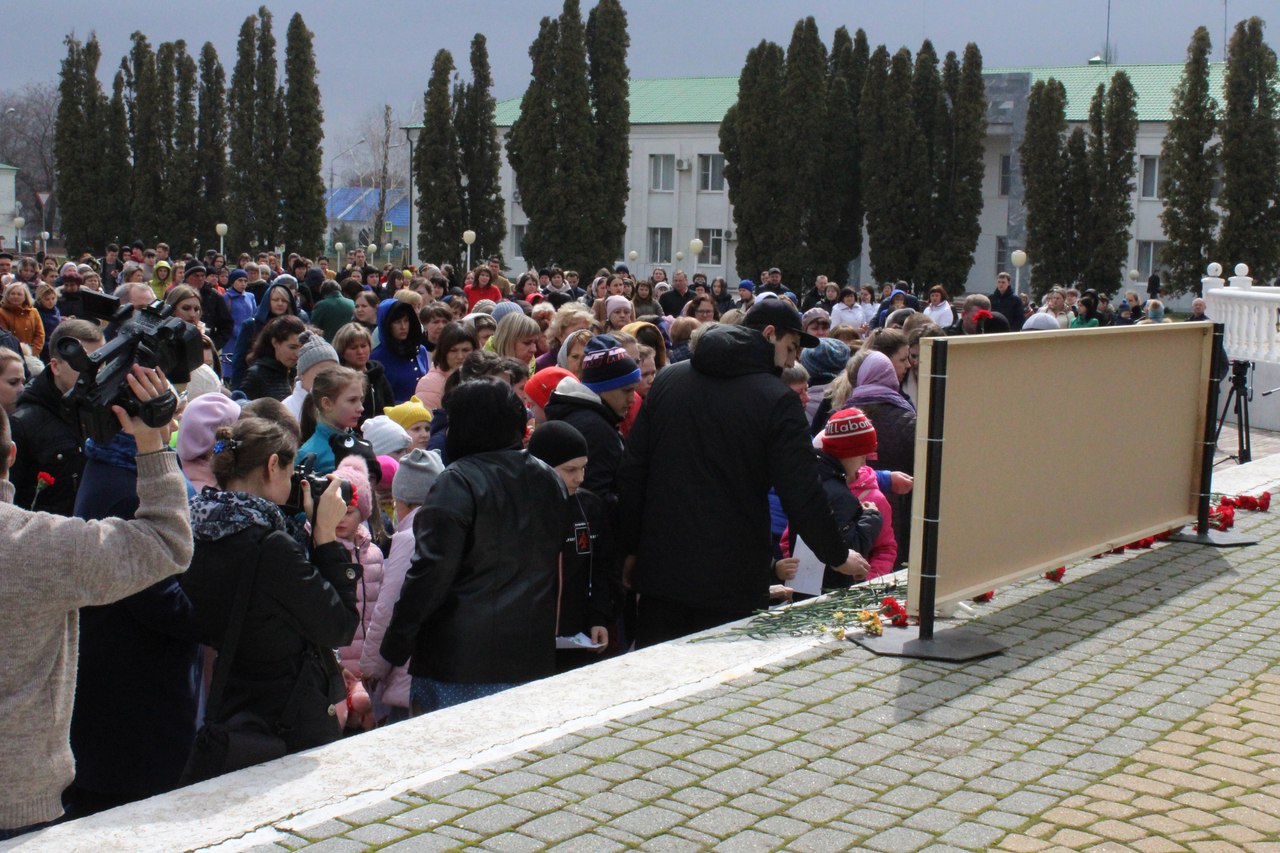 